Re: objednávka č. OV20210395 // SO 1005003003 // AC 1082383Doručená pošta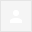 Dobrý den, tímto potvrzujeme přijetí Vaši objednávky č. OV20210395.S pozdravem / Best regards | Customer Service Specialist
Customer Service, EEMEABio-Rad LaboratoriesTel:  00 800 00 24 67 23Email:  logistika_cz@bio-rad.comwww.bio-rad.com13:46 (před 12 minutami)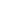 